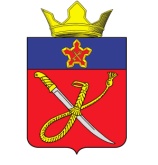 ВОЛГОГРАДСКАЯ ОБЛАСТЬ
 ГОРОДИЩЕНСКИЙ МУНИЦИПАЛЬНЫЙ РАЙОНАДМИНИСТРАЦИЯ КУЗЬМИЧЕВСКОГО СЕЛЬСКОГО ПОСЕЛЕНИЯ ПОСТАНОВЛЕНИЕОт «15» августа 2023 года			      				                 	№ 71О внесении изменений в постановление № 42 от 28.04.2023 «Об утверждении Устава сетевого издания «Официальный сайт Кузьмичевского сельского поселения Городищенского муниципального района Волгоградской области»В целях реализации конституционных прав граждан на доступ к информации о деятельности органов местного самоуправления Кузьмичевского сельского поселения Городищенского муниципального района Волгоградской области, ознакомления с документами и материалами, непосредственно затрагивающими права и свободы граждан, обеспечение участия населения в осуществлении местного самоуправления на территории Кузьмичевского сельского поселения Городищенского муниципального района Волгоградской области, в соответствии с частью 2 статьи 47 Федерального закона от 06.10.2003 № 131-ФЗ «Об общих принципах организации местного самоуправления в Российской Федерации», Федеральным законом от 27.07.2016 № 149-ФЗ «Об информации, информационных технологиях и о защите информации», Законом Российской Федерации от 27.12.1991 № 2124-1 «О средствах массовой информации», руководствуясь Уставом Кузьмичевского сельского поселения Городищенского муниципального района Волгоградской областиПОСТАНОВЛЯЮ:1. Внести изменения в Устав сетевого издания «Официальный сайт Кузьмичевского сельского поселения Городищенского муниципального района Волгоградской области» изложив его в новой редакции, согласно приложению к настоящему постановлению.2. Постановление вступает в силу со дня подписания и подлежит размещению на сетевом издании «Официальный сайт Кузьмичевского сельского поселения Городищенского муниципального района Волгоградской области»3. Контроль за исполнением настоящего постановления оставляю за собой
Глава Кузьмичевского сельского поселения                                                                                             П.С. БорисенкоПриложение к постановлению Администрации Кузьмичевского сельского поселения Городищенского муниципального района Волгоградской областиОт 15.08.2023 № 71ОБЩИЕ ПОЛОЖЕНИЯНастоящий Устав Редакции сетевого издания «Официальный сайт Кузьмичевского сельского поселения Городищенского муниципального района Волгоградской области» (далее именуется - Устав) разработан в соответствии с Законом РФ от 27.12.1991 г.           № 2124-1 «О средствах массовой информации» и устанавливает порядок взаимоотношений между Учредителем СМИ и Редакцией в процессе создания, изготовления и распространения продукции СМИ.1.1.	Учредителем СМИ сетевого издания «Официальный сайт Кузьмичевского сельского поселения Городищенского муниципального района Волгоградской области» (зарегистрировано Федеральной службой по надзору в сфере связи, информационных технологий и массовых коммуникаций (Роскомнадзором), свидетельство о регистрации СМИ ЭЛ № ФС 77 - 85025 от 28.03.2023 года) является Администрация Кузьмичевского сельского поселения Городищенского муниципального района Волгоградской области (ОГРН: 1053455072142, ИНН: 3403020541, КПП: 340301001, юридический адрес: 403023, Волгоградская обл., Городищенский р-н, п. Кузьмичи, ул. Майская, д. 5, Телефон: 8 (84468) 4-61-38; 8 (84468) 4-60-40, E-mail: mo_kuzmichi@mail.ru) (далее именуется - Учредитель СМИ).1.2.	Редакция СМИ не является хозяйствующим субъектом, юридическим лицом, функции Редакции выполняют штатные сотрудники Учредителя СМИ.1.3.	Учредитель СМИ представляет Редакцию в отношениях с гражданами, объединениями граждан, учреждениями, организациями, государственными органами, а также в суде.В своей деятельности стороны руководствуются законодательством РФ: Гражданским Кодексом РФ, Законом РФ от 27.12.1991 № 2124-I «О средствах массовой информации», Федеральным законом 13.03.2006 № 38-ФЗ «О рекламе», Федеральным законом от 29.12.1994 № 77–ФЗ «Об обязательном экземпляре документов», другими законодательными актами, а также настоящим Уставом.1.4.	Предметом деятельности Редакции является:- выпуск сетевого издания «Официальный сайт Кузьмичевского сельского поселения Городищенского муниципального района Волгоградской области» в соответствии с примерной тематикой, заявленной ее учредителем при ее регистрации как средства массовой информации;1.5.	Основной задачей Редакции является:-	всестороннее, оперативное освещение деятельности органов местного самоуправления Кузьмичевского сельского поселения Городищенского муниципального района Волгоградской области; - информационная деятельность.2. ПРАВА И ОБЯЗАННОСТИ УЧРЕДИТЕЛЯ СМИВзаимные права и обязанности Учредителя СМИ, Редакции и главного редактора устанавливаются в соответствии с Законом РФ от 27.12.1991 № 2124-I «О средствах массовой информации» и другими действующими законодательными актами РФ, с учетом положений настоящего Устава.2.1. Учредитель СМИ имеет право:- утверждать Устав Редакции, изменения и дополнения к нему; - прекращать или приостанавливать деятельность СМИ в случаях, предусмотренных настоящим Уставом;- определять язык, тематику и специализацию, периодичность и объем СМИ, территорию и форму периодического распространения СМИ;- осуществлять контроль за соответствием тематики и специализации, языка, периодичности и объема СМИ, территории и формы периодического распространения средства массовой информации сведениям, представленным при ее регистрации и содержащимся в свидетельстве о регистрации средства массовой информации;- помещать в СМИ бесплатно и в указанный срок сообщения или материалы от своего имени, на основании письменного заявления, подписанного руководителем либо уполномоченным представителем Учредителя СМИ. Максимальный объем заявления Учредителя СМИ не может превышать 200 Мб в одном номере СМИ.2.2. Учредитель СМИ обязан:- соблюдать положения настоящего Устава;- не вмешиваться в профессиональную деятельность Редакции, за исключением случаев, предусмотренных законодательством Российской Федерации, настоящим Уставом;- содействовать в решении социально-бытовых вопросов, создании необходимых условий труда сотрудников Редакции;- предоставлять Редакции информацию, необходимую для выполнения задач, предусмотренных настоящим Уставом.3. ПРАВА И ОБЯЗАННОСТИ РЕДАКЦИИ СМИРедакция осуществляет свою деятельность на основе профессиональной самостоятельности. Текущей деятельностью Редакции руководит главный редактор. 3.1. Редакция имеет право:планировать свою деятельность в рамках утвержденной Учредителем СМИ тематики, специализации и направленности СМИ, решать вопросы её содержания и художественного оформления;- запрашивать информацию о деятельности государственных органов, организаций, общественных объединений, их должностных лиц, как в письменной, так и в устной форме;- осуществлять аккредитацию своих журналистов в порядке, предусмотренном ст. 48 Закона РФ от 27.12.1991 № 2124-I «О средствах массовой информации»; - осуществлять в установленном порядке договорные отношения с авторами;- привлекать творческих и технических работников, не состоящих в штате Редакции, для выполнения отдельных заданий.3.2. Редакция не вправе разглашать в распространяемых сообщениях и материалах сведения, предоставленные гражданами с условием сохранения их в тайне.3.3. Редакция не обязана отвечать на письма граждан и пересылать эти письма тем органам, организациям и должностным лицам, в чью компетенцию входит их рассмотрение.3.4. Никто не вправе обязать Редакцию опубликовать отклоненное ею произведение, письмо, другое сообщение или материал, если иное не предусмотрено Законом.3.5. Редакция обязана:опубликовать опровержение распространенных ею сведений при наличии оснований, предусмотренных Законом РФ от 27.12.1991 № 2124-1 «О средствах массовой информации». Опровержение публикуется в порядке и на условиях, определенных Законом РФ от 27.12.1991 № 2124-1 «О средствах массовой информации»;- сохранять в тайне источник информации и не вправе называть лицо, предоставившее сведения с условием неразглашения его имени, за исключением случаев, когда соответствующее требование поступило от суда в связи с находящимся в его производстве делом;- соблюдать права (включая авторские, издательские права, права на интеллектуальную собственность) на используемые произведения;- обеспечивать своевременный выпуск СМИ в свет, в соответствии с заявленной при регистрации периодичностью;- проводить сбор информации, рецензирование и подготовку материалов, проверку достоверности публикуемых статей, разработку текущих и перспективных планов публикаций;- публиковать бесплатно обязательные сообщения в соответствии со ст. 35 Закона РФ от 27.12.1991 № 2124-1 «О средствах массовой информации».3.6. Дополнительные права и обязанности, регулирующие имущественные и финансовые отношения между Учредителем СМИ и Редакцией, могут устанавливаться путем заключения договора.4. ПРАВА И ОБЯЗАННОСТИ ГЛАВНОГО РЕДАКТОРА СМИГлавный редактор - лицо, возглавляющее Редакцию и принимающее окончательные решения в отношении производства и выпуска продукции СМИ. Распространение продукции СМИ допускается только после того, как главный редактор дает разрешение на выход ее в свет. Главный редактор несет персональную ответственность за содержание продукции СМИ. Главный редактор осуществляет свои полномочия на основе Закона РФ от 27.12.1991 № 2124-1 «О средствах массовой информации», настоящего Устава.4.1. Главный редактор назначается на должность и освобождается от должности на
основании решения Учредителя.  Главный редактор в пределах своей компетенции осуществляет управление Редакцией и решает вопросы деятельности Редакции, за исключением отнесенных настоящим Уставом к компетенции Учредителя.Главный редактор:-	представляет интересы Редакции в отношениях с Учредителем, издателем, распространителем, гражданами, их объединениями, предприятиями, учреждениями, организациями, государственными органами, а также в суде;-	распределяет обязанности между работниками Редакции по тематике и специализации СМИ;-	определяет функции отделов Редакции;-	осуществляет подбор журналистов и иных авторов для работы в Редакции;- решает иные вопросы, отнесенные к его компетенции настоящим Уставом.4.4. Главный редактор отвечает за опубликование обязательных сообщений, за соблюдение ограничений на распространение рекламы, предусмотренных ст. 35 и ст. 36 Закона РФ от 27.12.1991 № 2124-1 «О средствах массовой информации».5. ПОЛНОМОЧИЯ КОЛЛЕКТИВА ЖУРНАЛИСТОВ - ШТАТНЫХ СОТРУДНИКОВ РЕДАКЦИИ	5.1. Журналистский коллектив составляют лица, которые осуществляют редактирование (литературное, научное, художественное, техническое), создание, сбор или подготовку сообщений и материалов (текстовых и иллюстрированных) для СМИ.	5.2. Коллектив журналистов осуществляет свою деятельность на основе профессиональной самостоятельности и в соответствии с Законом РФ от 27.12.1991 № 2124-I «О средствах массовой информации».	5.3. Права и обязанности журналистов определяются Главой 5 Закона РФ от 27.12.1991 № 2124-1 «О средствах массовой информации».	5.4. Производственная деятельность штатных работников Редакции определяется трудовым законодательством РФ, правилами внутреннего трудового распорядка, приказами и распоряжениями, утверждаемыми Учредителем.	5.5. Журналистский коллектив принимает участие в разработке и подготовке редакционных планов, участвует в мероприятиях Редакции, вносит Главному редактору предложения по улучшению качества СМИ и ускорению редакционно-издательского процесса.	5.6. Журналистский коллектив принимает Устав Редакции, который подлежит утверждению Учредителем.	5.7. Журналистский коллектив осуществляет свои права на собрании журналистского коллектива.	5.8. Собрание журналистского коллектива правомочно, если на нем присутствуют не менее двух третей членов журналистского коллектива. Решения принимаются простым большинством голосов присутствующих на собрании членов журналистского коллектива.	5.9. Собрание журналистского коллектива избирает из своего состава председательствующего, который ведет собрание, и секретаря, который составляет протокол собрания.	5.10. Протокол ведется на каждом собрании журналистского коллектива. В протокол заносятся все решения собрания журналистского коллектива. Протокол подписывается председательствующим и секретарем.5.11. Собрание журналистского коллектива не вправе обсуждать и принимать решения по вопросам, не относящимся к его компетенции согласно настоящему Уставу.5.12. Журналист имеет право:- искать, запрашивать, получать и распространять информацию;- посещать государственные органы и организации, предприятия и учреждения, органы общественных объединений либо их пресс-службы;- быть принятым должностными лицами в связи с запросом информации;- получать доступ к документам и материалам, за исключением их фрагментов, содержащих сведения, составляющие государственную, коммерческую или иную специально охраняемую законом тайну;- копировать, публиковать, оглашать или иным способом воспроизводить документы и материалы при условии соблюдения требований части первой статьи 42 Закона РФ от 27.12.1991 № 2124-I «О средствах массовой информации»;- производить записи, в том числе с использованием средств аудио- и видеотехники, кино- и фотосъемки, за исключением случаев, предусмотренных законом;- посещать специально охраняемые места стихийных бедствий, аварий и катастроф, массовых беспорядков и массовых скоплений граждан, а также местности, в которых объявлено чрезвычайное положение; присутствовать на митингах и демонстрациях;- проверять достоверность сообщаемой ему информации;- излагать свои личные суждения и оценки в сообщениях и материалах, предназначенных для распространения за его подписью;- отказаться от подготовки за своей подписью сообщения или материала, противоречащего его убеждениям;- снять свою подпись под сообщением или материалом, содержание которого, по его мнению, было искажено в процессе редакционной подготовки, либо запретить или иным образом оговорить условия и характер использования данного сообщения или материала в соответствии с частью первой статьи 42 Закона РФ от 27.12.1991 № 2124-I «О средствах массовой информации»;- распространять подготовленные им сообщения и материалы за своей подписью, под псевдонимом или без подписи.5.13. Журналист обязан:- соблюдать устав редакции, с которой он состоит в трудовых отношениях;- проверять достоверность сообщаемой им информации;- удовлетворять просьбы лиц, предоставивших информацию, об указании на ее источник, а также об авторизации цитируемого высказывания, если оно оглашается впервые;- сохранять конфиденциальность информации и (или) ее источника;- получать согласие (за исключением случаев, когда это необходимо для защиты общественных интересов) на распространение в средстве массовой информации сведений о личной жизни гражданина от самого гражданина или его законных представителей;- при получении информации от граждан и должностных лиц ставить их в известность о проведении аудио- и видеозаписи, кино - и фотосъемки;- ставить в известность главного редактора о возможных исках и предъявлении иных предусмотренных законом требований в связи с распространением подготовленного им сообщения или материала;- отказаться от данного ему главным редактором или редакцией задания, если оно либо его выполнение связано с нарушением закона;- предъявлять при осуществлении профессиональной деятельности по первому требованию редакционное удостоверение или иной документ, удостоверяющий личность и полномочия журналиста;- соблюдать запрет на проведение им предвыборной агитации, агитации по вопросам референдума при осуществлении профессиональной деятельности.ОТВЕТСТВЕННОСТЬ7.1.Редакция, главный редактор, журналист не несут ответственности за распространение сведений, не соответствующих действительности и порочащих честь и достоинство граждан и организаций, либо ущемляющих права и законные интересы граждан, либо представляющих собой злоупотребление свободой массовой информации и (или) правами журналиста, в случаях, предусмотренных ст. 57 Закона РФ от 27.12.1991 № 2124-I «О средствах массовой информации».7.2. Главный редактор и журналист несут уголовную, административную, дисциплинарную или иную ответственность за нарушение Закона РФ «О средствах массовой информации», в соответствии с законодательством РФ.7.3. Моральный (неимущественный) вред, причиненный гражданину в результате распространения не соответствующих действительности сведений, порочащих честь и достоинство, либо причинивших иной неимущественный вред, возмещается по решению суда Учредителем СМИ, а также виновными должностными лицами и гражданами в мере, определенной решением суда.7.4. Сотрудники Редакции несут материальную ответственность за сохранность имущества, переданного им в пользование.8.	ОГРАНИЧЕНИЯ НА ВЫХОД В СВЕТ8.1. Ограничения на выход в свет допускаются в случаях, прямо указанных в Законе РФ от 27.12.1991 № 2124-I «О средствах массовой информации», и настоящем Уставе.9.	ОСНОВАНИЯ И ПОРЯДОК ПРЕКРАЩЕНИЯ И ПРИОСТАНОВЛЕНИЯ ДЕЯТЕЛЬНОСТИ СМИ9.1. Основания и порядок прекращения и приостановления деятельности СМИ определяется ст. 16 Закона РФ от 27.12.1991 № 2124-I «О средствах массовой информации».	9.2. Выпуск СМИ может быть прекращен или приостановлен только по решению Учредителя СМИ либо судом в порядке административного судопроизводства по иску регистрирующего органа.	9.3. Учредитель СМИ вправе прекратить или приостановить деятельность СМИ в случаях, если:- редакция нарушила требования законодательства о средствах массовой информации, норм журналистской этики или положений настоящего Устава повторно, после получения предупреждения от Учредителя СМИ;- издание СМИ является убыточным;- производство и выпуск СМИ признано Учредителем СМИ нецелесообразными по иным основаниям.  9.4. Принятие Учредителем СМИ решения о прекращении деятельности СМИ влечет недействительность настоящего Устава. 9.5. Решение Учредителя о приостановлении или прекращении деятельности СМИ направляется в регистрирующий орган.10.ПЕРЕДАЧА ИЛИ СОХРАНЕНИЕ ПРАВА НА НАЗВАНИЕ СМИ10.1. Право на выпуск средства массовой информации под заявленным при его регистрации названием принадлежит Учредителю. В случае смены Учредителя (изменения состава соучредителей), право на название переходит к его правопреемнику(кам).10.2. Передача права на название СМИ решается Учредителем СМИ в соответствии с положениями Устава. При рассмотрении вопроса о передаче прав на название СМИ приоритетом пользуется коллектив журналистов - штатных сотрудников Редакции.10.3. Учредитель СМИ вправе обусловить передачу прав на название СМИ выплатой денежной компенсации. Размер компенсации и порядок ее выплаты определяются соглашением между заинтересованными сторонами и оформляется соответствующим договором. 11.ЮРИДИЧЕСКИЕ ПОСЛЕДСТВИЯ СМЕНЫ УЧРЕДИТЕЛЯ, ИЗМЕНЕНИЯ СОСТАВА СОУЧРЕДИТЕЛЕЙ, ИЗМЕНЕНИЯ СТАТУСА РЕДАКЦИИ СМИ11.1. В случае реорганизации Учредителя его права и обязанности, установленные настоящим Уставом, в полном объеме переходят к правопреемнику. 11.2. В случае смены Учредителя (изменения состава соучредителей) СМИ продолжает свою деятельность после внесения изменений в запись о регистрации средства массовой информации в установленном законом порядке.11.3. Редакция СМИ не является юридическим лицом, регистрация редакции в качестве юридического лица не предусмотрена. 11.4. При принятии Учредителем решения о прекращении деятельности СМИ редакция подлежит роспуску.12. ПОРЯДОК УТВЕРЖДЕНИЯ И ИЗМЕНЕНИЯ УСТАВА РЕДАКЦИИ12.1. Оговоренные в Уставе взаимоотношения сторон возникают и обязательны для исполнения сторонами с момента утверждения настоящего Устава в установленном порядке.12.2. Устав Редакции СМИ принимается на общем собрании коллектива журналистов - штатных сотрудников Редакции, большинством голосов при наличии не менее 2/3 его состава и утверждается Учредителем СМИ.12.3. Предложения по изменению и дополнению настоящего Устава вносятся по инициативе коллектива журналистов - штатных сотрудников Редакции или Учредителем СМИ.12.4. Любые изменения и дополнения в Устав принимаются на общем собрании коллектива журналистов - штатных сотрудников Редакции большинством голосов не менее 2/3 от общего числа штатных сотрудников и утверждаются Учредителем СМИ.12.5. В случае отказа Учредителя СМИ утвердить внесенные коллективом журналистов дополнения и изменения к Уставу, либо при отклонении на собрании коллектива журналистов дополнений и изменений, вносимых в Устав по инициативе Учредителя СМИ, стороны достигают согласия путем переговоров.403023, Волгоградская область Городищенский район, п. Кузьмичи, тел.(268)4-61-38,4-60-40